國立基隆女子高級中學111學年度教室佈置比賽留校申請表訓育組：　　　　　　　　　教官室：　　　　　　　　　　庶務組：假日到校必須穿著制服，留校時間不得超過下午16時                 本聯同學留存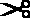 國立基隆女子高級中學111學年度教室佈置比賽留校申請表訓育組：　　　　　　　　　教官室：　　　　　　　　　　庶務組：假日到校必須穿著制服，留校時間不得超過下午16時                 本聯留導師國立基隆女子高級中學111學年度教室佈置比賽留校申請表訓育組：　　　　　　　　　教官室：　　　　　　　　　　庶務組：假日到校必須穿著制服，留校時間不得超過下午16時                 本聯留訓育組國立基隆女子高級中學111學年度教室佈置比賽留校申請表訓育組：　　　　　　　　　教官室：　　　　　　　　　　庶務組：假日到校必須穿著制服，留校時間不得超過下午16時                 本聯留教官室國立基隆女子高級中學111學年度教室佈置比賽留校申請表訓育組：　　　　　　　　　教官室：　　　　　　　　　　庶務組：假日到校必須穿著制服，留校時間不得超過下午16時                 本聯留庶務組班級負責同學留校同學姓名留校同學姓名留校日期＿＿年＿＿月＿＿＿日＿＿＿時至＿＿＿時暨   ＿＿年＿＿月＿＿＿日＿＿＿時至＿＿＿時＿＿年＿＿月＿＿＿日＿＿＿時至＿＿＿時暨   ＿＿年＿＿月＿＿＿日＿＿＿時至＿＿＿時＿＿年＿＿月＿＿＿日＿＿＿時至＿＿＿時暨   ＿＿年＿＿月＿＿＿日＿＿＿時至＿＿＿時導師簽名留校日期＿＿年＿＿月＿＿＿日＿＿＿時至＿＿＿時暨   ＿＿年＿＿月＿＿＿日＿＿＿時至＿＿＿時＿＿年＿＿月＿＿＿日＿＿＿時至＿＿＿時暨   ＿＿年＿＿月＿＿＿日＿＿＿時至＿＿＿時＿＿年＿＿月＿＿＿日＿＿＿時至＿＿＿時暨   ＿＿年＿＿月＿＿＿日＿＿＿時至＿＿＿時班級負責同學留校同學姓名留校同學姓名留校日期＿＿年＿＿月＿＿＿日＿＿＿時至＿＿＿時暨   ＿＿年＿＿月＿＿＿日＿＿＿時至＿＿＿時＿＿年＿＿月＿＿＿日＿＿＿時至＿＿＿時暨   ＿＿年＿＿月＿＿＿日＿＿＿時至＿＿＿時＿＿年＿＿月＿＿＿日＿＿＿時至＿＿＿時暨   ＿＿年＿＿月＿＿＿日＿＿＿時至＿＿＿時導師簽名留校日期＿＿年＿＿月＿＿＿日＿＿＿時至＿＿＿時暨   ＿＿年＿＿月＿＿＿日＿＿＿時至＿＿＿時＿＿年＿＿月＿＿＿日＿＿＿時至＿＿＿時暨   ＿＿年＿＿月＿＿＿日＿＿＿時至＿＿＿時＿＿年＿＿月＿＿＿日＿＿＿時至＿＿＿時暨   ＿＿年＿＿月＿＿＿日＿＿＿時至＿＿＿時班級負責同學留校同學姓名留校同學姓名留校日期＿＿年＿＿月＿＿＿日＿＿＿時至＿＿＿時暨   ＿＿年＿＿月＿＿＿日＿＿＿時至＿＿＿時＿＿年＿＿月＿＿＿日＿＿＿時至＿＿＿時暨   ＿＿年＿＿月＿＿＿日＿＿＿時至＿＿＿時＿＿年＿＿月＿＿＿日＿＿＿時至＿＿＿時暨   ＿＿年＿＿月＿＿＿日＿＿＿時至＿＿＿時導師簽名留校日期＿＿年＿＿月＿＿＿日＿＿＿時至＿＿＿時暨   ＿＿年＿＿月＿＿＿日＿＿＿時至＿＿＿時＿＿年＿＿月＿＿＿日＿＿＿時至＿＿＿時暨   ＿＿年＿＿月＿＿＿日＿＿＿時至＿＿＿時＿＿年＿＿月＿＿＿日＿＿＿時至＿＿＿時暨   ＿＿年＿＿月＿＿＿日＿＿＿時至＿＿＿時班級負責同學留校同學姓名留校同學姓名留校日期＿＿年＿＿月＿＿＿日＿＿＿時至＿＿＿時暨   ＿＿年＿＿月＿＿＿日＿＿＿時至＿＿＿時＿＿年＿＿月＿＿＿日＿＿＿時至＿＿＿時暨   ＿＿年＿＿月＿＿＿日＿＿＿時至＿＿＿時＿＿年＿＿月＿＿＿日＿＿＿時至＿＿＿時暨   ＿＿年＿＿月＿＿＿日＿＿＿時至＿＿＿時導師簽名留校日期＿＿年＿＿月＿＿＿日＿＿＿時至＿＿＿時暨   ＿＿年＿＿月＿＿＿日＿＿＿時至＿＿＿時＿＿年＿＿月＿＿＿日＿＿＿時至＿＿＿時暨   ＿＿年＿＿月＿＿＿日＿＿＿時至＿＿＿時＿＿年＿＿月＿＿＿日＿＿＿時至＿＿＿時暨   ＿＿年＿＿月＿＿＿日＿＿＿時至＿＿＿時班級負責同學留校同學姓名留校同學姓名留校日期＿＿年＿＿月＿＿＿日＿＿＿時至＿＿＿時暨   ＿＿年＿＿月＿＿＿日＿＿＿時至＿＿＿時＿＿年＿＿月＿＿＿日＿＿＿時至＿＿＿時暨   ＿＿年＿＿月＿＿＿日＿＿＿時至＿＿＿時＿＿年＿＿月＿＿＿日＿＿＿時至＿＿＿時暨   ＿＿年＿＿月＿＿＿日＿＿＿時至＿＿＿時導師簽名留校日期＿＿年＿＿月＿＿＿日＿＿＿時至＿＿＿時暨   ＿＿年＿＿月＿＿＿日＿＿＿時至＿＿＿時＿＿年＿＿月＿＿＿日＿＿＿時至＿＿＿時暨   ＿＿年＿＿月＿＿＿日＿＿＿時至＿＿＿時＿＿年＿＿月＿＿＿日＿＿＿時至＿＿＿時暨   ＿＿年＿＿月＿＿＿日＿＿＿時至＿＿＿時